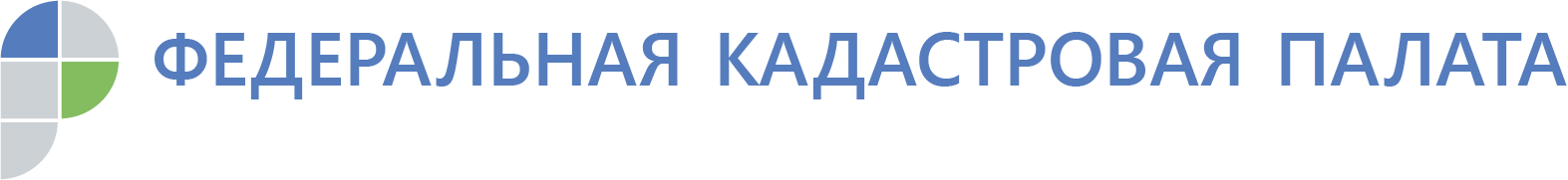 ПРЕСС-РЕЛИЗКадастровая палата ответила на вопросы по установлению границ земельных участковКадастровая палата по Челябинской области провела телефонную горячую линию, в рамках которой южноуральцы могли задать вопросы, касающиеся установления и согласования границ земельных участков.Большинство дозвонившихся интересовал вопрос, является ли обязательной процедура установления границ земельного участка. Вторым по популярности стал вопрос, в каких случаях наложение на лесной участок не помешает осуществить уточнение местоположения границ земельного участка, а также о необходимости согласования границ уточняемого земельного участка c Главным управлением лесами Челябинской области, если такой земельный участок граничит с землями лесного фонда.На вопросы ответила эксперт Кадастровой палаты по Челябинской области Людмила Гайнутдинова.Иван Петрович, г. Коркино: при межевании выяснилось, что мой земельный участок, предназначенный для эксплуатации индивидуального жилого дома, граничит с лесным участком. Обязательно ли мне согласовывать границы с Главным управлением лесами Челябинской области. На земельный участок есть государственный акт на право собственности на землю.В данном случае согласование границы земельного участка с Главным управлением лесами Челябинской области не требуется.Согласно федеральному закону (ч. 9 ст. 10 280-ФЗ от 29.07.2017) при уточнении местоположения границ земельного участка, предназначенного для ведения садоводства, огородничества, дачного хозяйства, личного подсобного хозяйства или индивидуального жилищного строительства, и граничащего с лесным участком, до 1 января 2023 года согласование границ с Главным управлением лесами Челябинской области не требуется в том случае, если земельный участок был предоставлен гражданину для указанных целей до 08.08.2008 года или образован из земельного участка, предоставленного до 08.08.2008 года. Данное условие также считается соблюденным в случае перехода прав на такой земельный участок после 08.08.2008 года.Дарья Павловна, Сосновский район: обязательно ли межевать границы земельного участка?Проведение межевания земельных участков не обязанность, а право каждого собственника земельного участка. Однако установить границы в соответствии с законодательством всё же в интересах правообладателей – это позволит обозначить границы частной собственности и в дальнейшем избежать захвата территории участка другими землепользователями. Кроме того, сведения о границах земельных участков, содержащиеся в реестре недвижимости, учитываются органами государственной власти и местного самоуправления при предоставлении земельных участков, планировании территорий, установлении границ населенных пунктов и муниципальных образований, а также при установлении местоположения границ смежных участков. Для внесения сведений о границах земельных участков в реестр недвижимости собственнику или его уполномоченному представителю необходимо предоставить в орган регистрации прав заявление и межевой план участка в любой многофункциональный центр региона. При подаче данного заявления государственная пошлина не взимается. Оплатить собственнику необходимо межевой план, который может быть подготовлен только кадастровым инженером, являющимся членом саморегулируемой организации (СРО). Определиться с выбором кадастрового инженера и уточнить информацию о его членстве в СРО можно на сайте Росреестра в разделе «Реестр кадастровых инженеров» (https://rosreestr.ru/wps/portal/ais_rki). Пресс-служба Федеральной кадастровой палаты по Челябинской  областиПресс-служба
филиала Федеральной кадастровой палаты 
по Челябинской области
Тел. 8 (351) 728-75-00 (внутренний номер 2291, 2162),
E-mail: pressafgu74@mail.ru 
Сайт: kadastr.ru (регион - Челябинская область)
ВКонтакте: vk.com/fkp74